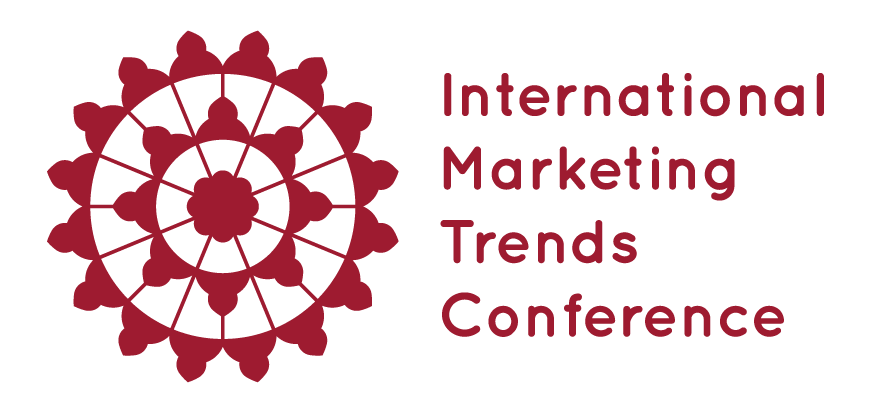 POSTER SESSION